Eng.AdelAdel.313839@2freemail.com  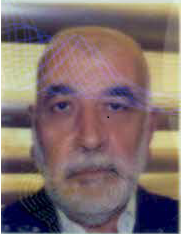 -SUMMARY :A seiner managerial Engineer, blessed with strong and persuasive leadership in excess of depth and extensive experience with position ranging from site Engineer to Area Manager in  the Engineering Supervision, Head team -resident supervision with a 34-years record of success overseeing all phases of multimillion-dollar construction projects for government and private-sector clients ,backed by strong credentials and strong project management skills with a proven history of on-time, on-budget and high-quality project completions.l-KEY SKILLS : -Knowledge of Construction Supervision Services.-Understanding of Engineering Standards and Codes.-Solid knowledge of rules and regulations.-Strong Project Management skills.-Good financial planning and budgeting skills.-Strong business development skills.-Excellent interpersonal and leadership skills.-Excellent communication skills and ability to represent the organization in diverse forums.- Leadership, management and professional representation on the project to ensure quality construction, cost effectiveness and adherence to schedule deadlines.-Design management.-Contract procurement strategy.-Schedule planning.WORK EXPERIENCE :-Oct 2013 – Up to date  Preprint , Riyadh, Saudi ArabiaPost: Area ManagerClient Representative and the EngineerProject: The construction of the Ministry of Interior of Saudi Arabia branches.-Jun 1991 -Sep 2013 Adel Tayyem Engineering Office Amman, JordanPost: Director and Owner-The works carried by my office were the structural design, Studies, Resident supervision,Tender Documents, Cost Estimation, Documentations of pre- tendering stages, and planning.The   projects were: Hotels, Private Hospital, Housing, Commercial, Factories, Cooperative Housing, Villas, Schools, Stores, and Warehouses.-I personally worked through the office for more than five years for the interests of (the Islamic Bank) - as resident supervision and adviser.-The Management and the supervision of the works: roads, pavements, and all infra-structure works of alAndalusia, Giza, Almoshata which are the leading residential and industrial projects operating in Jordan, and they are all owned by Tameer Holding Company- The Management and the supervision of the excavation works and infrastructure, roads, and yards of Altheleel industrial city.-I was personally appointed as Engineering Advisor to AKARCO for a period of 12-years.AKARCO was considered to be from the leading real estate companies operating in Jordan--During this period I participated for the construction of different housing projects as share investments, the total area of almost 40000m2 ,I was Projects Manager of those projects.Oct 1989 –Oct 1990 Alharbi for contracting –Riyadh-KSAContracting.Post: Claims Engineer.I worked as claims Engineer for the construction of the projects of Arrar,Traif and Hafer Albaten Airports and the Client was US Air-Force .Apr 1984 - Oct 1989 JUST University -Engineering Office Irbid, JordanClient side-SupervisionPost: Resident Engineer and checking monthly payments, Claims and measuring the quantitiesPreparation of cost-competitive bidding, Preparation of tender documents, Bill of quantities, Tenders Conditions,  and the Specifications ,and the Structural Design of  the following projects:-Students Accommodation and hotel.-Sport City.-Dams-The Agricultural Station.In addition to above post I worked as Chief Quantity Surveyors for the project of the construction of the University Colleges, and Infra- Structure .The total amount of the contract was more than JD250M, which considered to be the largest project in the region.And the tasks were: Checking monthly payments, Claims and measuring the quantitiesPreparation of cost-competitive bidding, Preparation of tender documents, Bill of quantities, Tenders Conditions, and the Specificationsfor the following projects:-Faculty of Engineering-Faculty of Medicine-Educational Hospital-Infrastructure 1 & 2 which includes:-Central sewage treatment plant-Pumping station-Power station-Locomotive plant-Central laundry-Fire station-Police station-Street lighting,-All roads and paths-Sewage lines and drains, and water installationJun 1982 - Apr 1984 United Nation Amman, JordanClient Side: Supervision Post :Resident  EngineerProjects:-Two schools 4700 m2 each-Two health centers 1500 m2 eachEducation:- Jun 1982 civil Damascus University, Syria Bachelor (BSc/BA), GPA good-Objectives:-Strong and effective organizational skills, as apart of team or to use own initiative achieve objectives, creative, highly flexible, adaptable, and with attention to fine details. -Decision maker and resourceful in solving problems.- Negotiate with excellent written and oral communications skills and draw valid conclusions. -Effectively present information on top management by contract administration.Handling contractual correspondence and dealing with the Employee, Developers, Designers,   Consultants, Contractors and Suppliers, in addition to the management and interlacing with main & sub-contractors, stakeholders & authorities in Jordan and KSA.- Has full confidence in ability to generate superior results for any reputable organization.-Languages :English FluentArabic Native-Other qualifications: -PMP,RPM Certificates.-FIDIC contracts and procedures -Cources :-STAAD- PRO-ETABS-SAP2000-MS PROJECTS-PROKON-AUTO-CAD-PRIMAVERA-SYMPHONY-EXCEL-All Windows applicationsAssociations and Membership: Jordanian Engineers, Association of Chartered Project Managers –APM of UK.